Lesson 15 Practice ProblemsConsider the parallelogram with vertices at  and . Where do the diagonals of this parallelogram intersect?What is the midpoint of the line segment with endpoints  and ?Graph the image of triangle  under a dilation with center  and scale factor .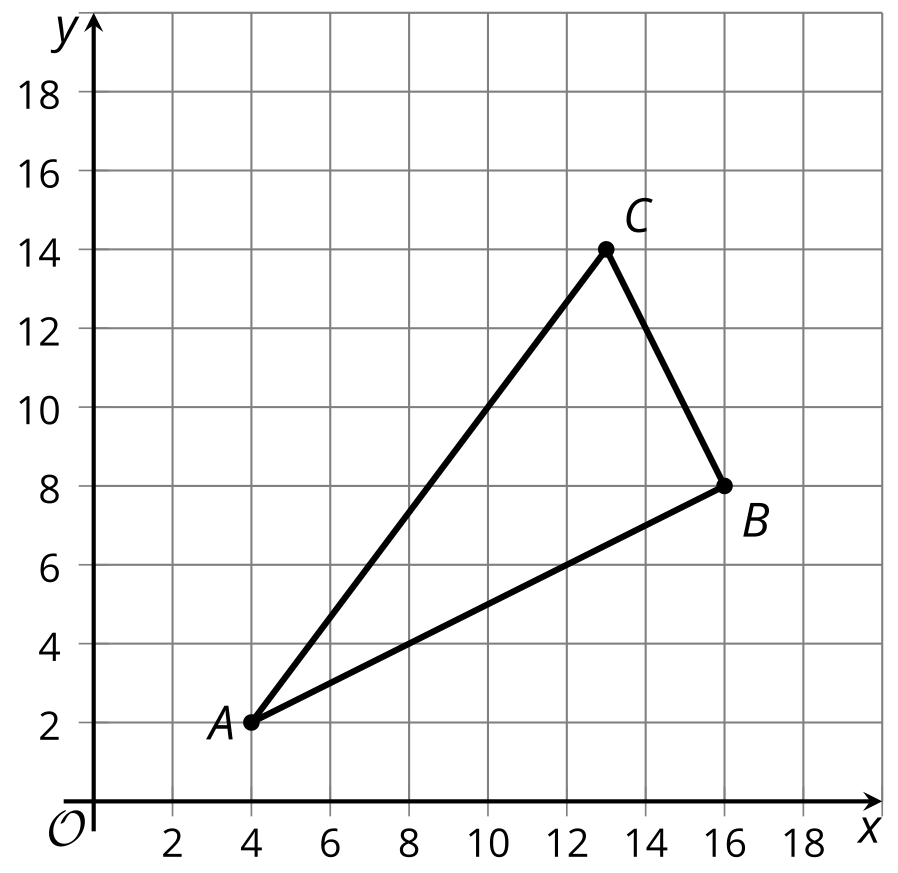 A quadrilateral has vertices  and . Prove that  is a rectangle.(From Unit 6, Lesson 14.)A quadrilateral has vertices  and . Select the most precise classification for quadrilateral .quadrilateralparallelogramrectanglesquare(From Unit 6, Lesson 14.)Write an equation whose graph is a line perpendicular to the graph of  and which passes through the point .(From Unit 6, Lesson 12.)Graph the equations  and . Where do they intersect?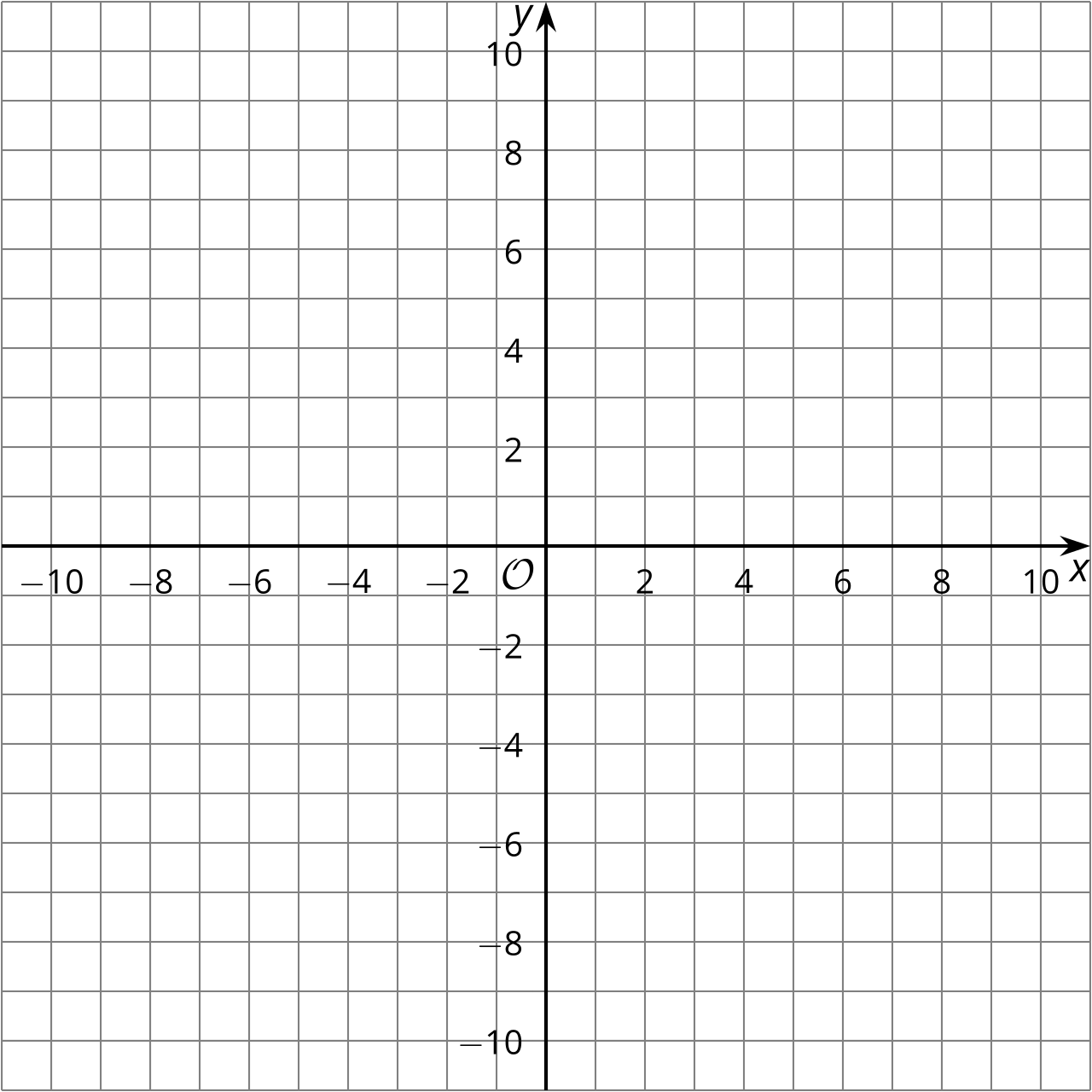 (From Unit 6, Lesson 13.)A parabola has a focus of  and a directrix of . Decide whether each point on the list is on this parabola. Explain your reasoning.(From Unit 6, Lesson 7.)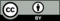 © CC BY 2019 by Illustrative Mathematics®